Zinek a reaktivita kovůPracovní list je určen pro žáky základních a středních škol.  Žáci si zopakují základní znalosti o vlastnostech a použití zinku, zopakují si řadu reaktivity kovů.   Pokus: Hoření zinku________________________________________________________Označte správnou odpověď.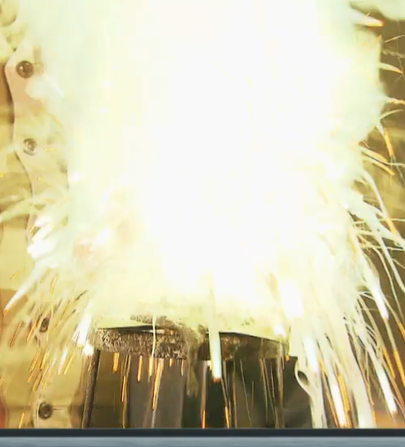 Co se stane, když na směs chloridu amonného, dusičnanu amonného a zinku položíme kostku ledu?Směs zmrzne.Směs začne hořet.Nic se nestane.Výše uvedený pokus vysvětlete.……………………………………………………………………………………………………………………………………………………………………………………………………………………………………………………………………………………………………………………………………………………………………………………………………………………………………………………Na základě řady reaktivity kovů rozhodněte, které reakce budou probíhat, své tvrzení zdůvodněte.		Fe   +   AlCl3        		Ag   +   H2SO4     		Mg   +   AgNO3     		Cu   +   FeSO4     		Zn   +   HCl          Popište vlastnosti zinku a jeho použití.……………………………………………………………………………………………………………………………………………………………………………………………………………………………………………………………………………………………………………………………………………………………………………………………………………………………………………………Vysvětlete význam zinku pro organismus.…………………………………………………………………………………………………………………………………………………………………………………………………………………………Co jsem se touto aktivitou naučil(a):………………………………………………………………………………………………………………………………………………………………………………………………………………………………………………………………………………………………………………………………………Autor: Zora Knoppová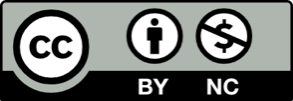 Toto dílo je licencováno pod licencí Creative Commons [CC BY-NC 4.0]. Licenční podmínky navštivte na adrese [https://creativecommons.org/choose/?lang=cs].